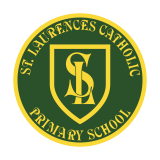 After-School Clubs 2023-2024 (Spring Term)St Laurence’s Catholic Primary School NewsletterFriday 19th January 2024‘Developing our gifts and talents for the good of all’Dates for your diaryThursday 25th January – Class 4S Computing session with All Saints,    2.15pm Class 4L Family Learning sessionFriday 26th January – Feel Good Friday, Forward Futures session for Year 5Monday 29th January – Reception Hearing screening, Year 4 visit ChurchTuesday 30th January - Reception Hearing screening,    Attendance Pizza Party Wednesday 31st January – Year 4 CLC session on Computer Science, Reception Hearing screeningThursday 1st February – 9.15am Year One Liturgy,  Class 4S Computing session with All Saints,                                        2.15pm Class 5S Family Learning session Friday 2nd February – Golden Table,    7pm Year 4 monthly mass in churchSunday 4th February – 11am/6pm Year 4 monthly mass in church Monday 5th February – Children’s Mental Health WeekTuesday 6th February – 4pm Year 4 Communion meeting in churchThursday 8th February - Class 4S Computing session with All Saints, 2.15pm Class 5L Family Learning session Friday 9th February – Half term today (Non Uniform Day £1.00)  School closes at 3.15pm To all our children and families… Have a lovely weekend. Stay safe and well.Mrs Carroll-McKevitt and all the staff of St Laurence’s School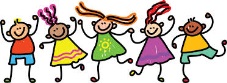 Monday TuesdayWednesdayThursdayFridayYear 63.30pm Booster classesYear 2  3.30pm Football(Mr Gibson)Year 3 and 43.30pm Family Fitness Years 4/5/63.15pm Science Club (Mr Biggs)Year 33.30pm EITC BasketballKS23.30pm Choir  Year 63.30pm Booster classesYear 5/63.15pm Football Club(Mr Grant)KS23.15pm Minnie Vinnies (MissBrannegan)Year 4 3.15pm Dodgeball  (Mr Folksman)